Статья на консультационный пунктУважаемые родители! Все вы хотите видеть своего малыша самым умным, самым успешным. Речь детей в 3 года – это показатель их психоэмоционального развития. Ведь слово является первым простейшим обобщением у ребенка, продуктом его мыслительной деятельности. Через игровую деятельность можно сформировать у малыша речевую мотивацию, желание говорить. Мы предлагаем Вам задания для детей по лексической теме «Игрушки»Рассмотрите картинки. Назовите.Покажите на каждую игрушку и спросите: - Что это? (. Это мишка. Это пирамидка….)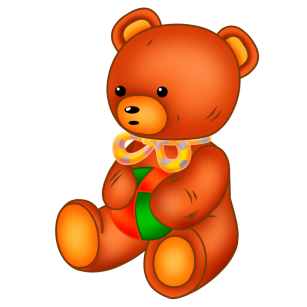 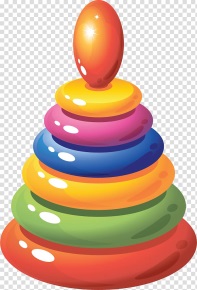 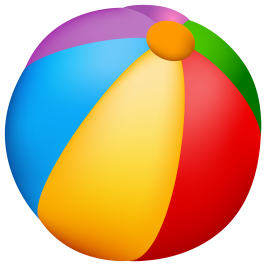 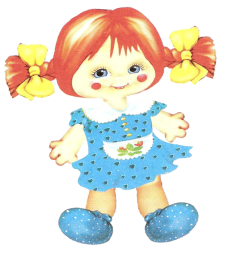 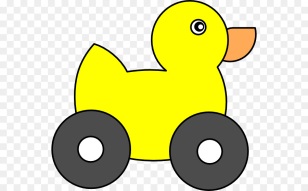 Закрепите с ребенком понятие «Игрушки».Обведите рукой все картинки и скажите: «Это игрушки». Затем опять обведите рукой все картинки и спросите: « Что это?» (это игрушки).Упражнение «Покажи и скажи»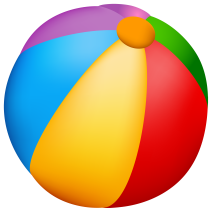 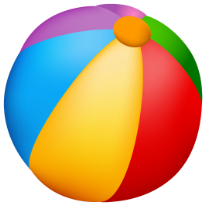 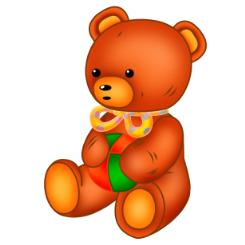 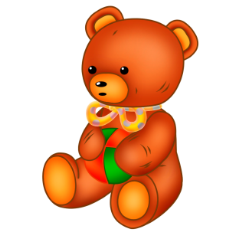 Попросите ребенка показать и дать полные ответы на вопросы:- Где мяч? (Вот мяч)- Где мячи? (Вот мячи)- Где кукла? (Вот кукла) и т.д.Задайте ребенку вопросы, добиваясь полных ответов.- Где один мяч? (Вот один мяч.)- Где много мячей? (Вот много мячей.) и т.д.3. Выучите с ребенком стихотворениеУронили мишку на пол,Оторвали мишке лапу,Все равно его не брошу,Потому что он хороший.С уважением, учитель-логопед  Моргунова С.А.